Publicado en Madrid el 25/04/2017 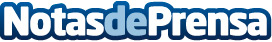 Telynet y Zebra organizan un seminario de Soluciones Móviles y de CRM MultiplataformaEl evento, que tendrá lugar el próximo 27 de abril en el Hotel Amura (Alcobendas, Madrid - Dirección: Avenida Valdelaparra, 2), es de libre asistencia y gratuito con previa inscripción.
Datos de contacto:Tania Sánchez916622128Nota de prensa publicada en: https://www.notasdeprensa.es/telynet-y-zebra-organizan-un-seminario-de Categorias: Hardware Madrid Eventos Software Recursos humanos Consumo Dispositivos móviles http://www.notasdeprensa.es